５月の昇降口の様子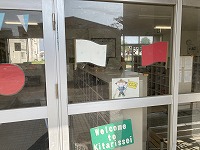 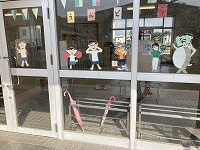 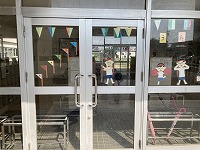 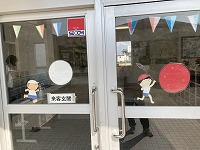 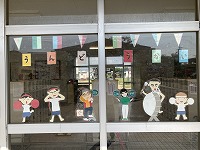 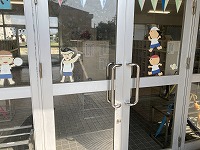 